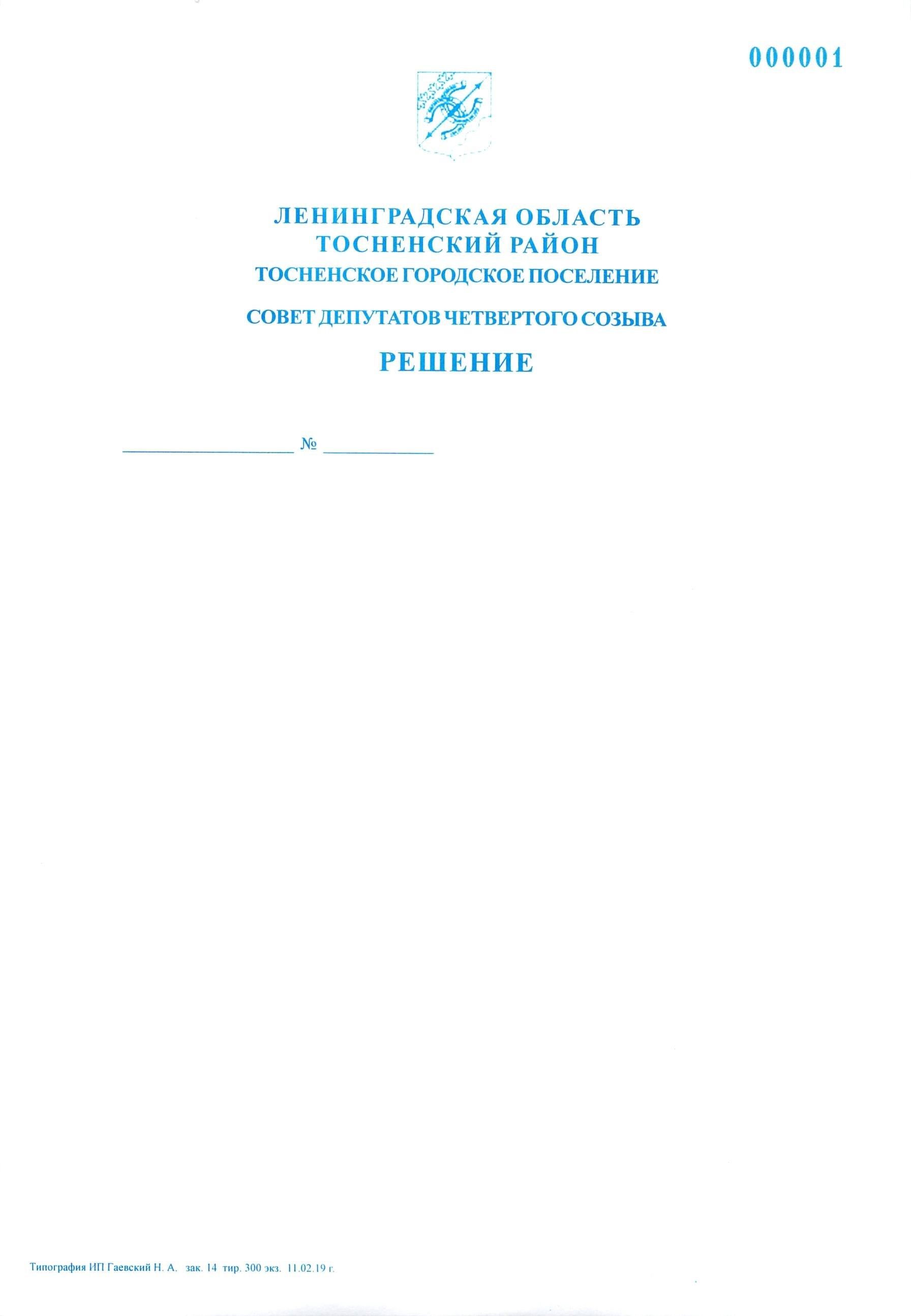             18.02.2020                      39О внесении изменений в решение совета депутатов Тосненского городского поселения Тосненского района Ленинградской области от 18.02.2015 № 29 «Об утверждении Положения о материальном стимулировании лиц, замещающихмуниципальные должности Тосненского городского поселения Тосненского района Ленинградской области и муниципальных служащих совета депутатов Тосненского городского поселения Тосненского района Ленинградской области» с последующими изменениями	В соответствии с ФЗ от 06.10.2003 № 131-ФЗ «Об общих принципах организации местного самоуправления в РФ», ФЗ от 02.03.2007 № 25-ФЗ «О муниципальной службе    в РФ», Областным законом Ленинградской области от 11.03.2008 № 14-оз «О правовом регулировании муниципальной службы в Ленинградской области», решением совета     депутатов Тосненского городского поселения Тосненского района Ленинградской области от 23.09.2008 № 156 «О перечне должностей в органах местного самоуправления и порядке формирования фонда оплаты труда в органах местного самоуправления Тосненского городского поселения Тосненского района Ленинградской области», с изменениями совет депутатов Тосненского городского поселения Тосненского муниципального района       Ленинградской областиРЕШИЛ:	1. Внести следующие изменения в решение совета депутатов Тосненского городского поселения Тосненского района Ленинградской области от 18.02.2015 № 29 «Об утверждении Положения о материальном стимулировании лиц, замещающих муниципальные должности Тосненского городского поселения Тосненского района Ленинградской         области и муниципальных служащих совета депутатов Тосненского городского поселения Тосненского района Ленинградской области» с изменениями, внесенными решениями   совета депутатов Тосненского городского поселения Тосненского района Ленинградской области от 29.05.2017 № 106, от 19.12.2019 № 24, от 23.12.2019 № 30:	1.1. В названии, п.1 решения, в названии Приложения	- слова Тосненского района» заменить словами: «Тосненского муниципального  района»,2	- слово «и» заменить на: «,»,	- после слов «муниципальных служащих» дополнить словами: «, работников,        замещающих должности, не являющиеся должностями муниципальной службы»;	1.2. В п. 1.2 статьи 1 Приложения	- после слов «ежемесячного денежного поощрения» дополнить словами: «ежемесячной надбавки за сложность и напряженность,»,	- после слов «муниципальных служащих» дополнить словами: «, работникам,       замещающим должности, не являющиеся должностями муниципальной службы»,	1.3. В п.1.5 статьи 1 Приложения	- после слов «ежемесячного денежного поощрения» дополнить словами: «ежемесячной надбавки за сложность и напряженность,»,	- после слов «(далее – Муниципальный служащий совета депутатов)» дополнить словами: «, работникам, замещающим должности, не являющиеся должностями муниципальной службы совета депутатов Тосненского городского поселения Тосненского        муниципального района Ленинградской области»;	1.4. В п. 1.6 статьи 1 после слов: «Муниципальным служащим» читать «, работникам, замещающим должности, не являющиеся должностями муниципальной службы»;	1.5. Дополнить статьей 4 следующего содержания: «4. Ежемесячная надбавка           к должностному окладу за сложность и напряженность	4.1 ежемесячная надбавка за сложность и напряженность устанавливается работникам, замещающим должности, не являющиеся должностями муниципальной службы      совета депутатов поселения в соответствии с п.1.2 статьи 1 настоящего Положения.	4.2 Максимальный размер ежемесячной надбавки к должностному окладу за сложность и напряженность не может превышать 150 процентов от должностного оклада,     минимальный размер ежемесячной надбавки к должностному окладу за сложность            и напряженность устанавливается в размере 50 процентов от должностного оклада.	4.3 Ежемесячная надбавка к должностному окладу за сложность и напряженность устанавливается и выплачивается в соответствии с пунктами 1.5, 1.6 статьи 1 настоящего Положения».	1.6. п.5.2 статьи 5 Приложения дополнить абзацем следующего содержания:             «- работникам, замещающим должности, не являющиеся должностями муниципальной службы, в размере 100 процентов от должностного оклада.»;	1.7. В подп. 5.3.2 п.5.3 статьи 5 Приложения после слов «Для Муниципальных    служащих» дополнить словами: «, работников, замещающих должности, не являющиеся должностями муниципальной службы»;	1.8. В п. 5.6 статьи 5 Приложения слова « и Муниципальным служащим» заменить словами: «, Муниципальным служащим, работникам, замещающим должности, не являющиеся должностями муниципальной службы»;	1.9. В п. 5.7 статьи 5 Приложения после слов «Муниципальным служащим» дополнить словами: «, работникам, замещающим должности, не являющиеся должностями    муниципальной службы»;	1.10. В п.6.1 статьи 6 Приложения слова « и Муниципальные служащие» заменить словами: «, Муниципальные служащие, работники, замещающие должности, не являющиеся должностями муниципальной службы»;	1.11. В подп. 6.2.1 п.6.2 статьи 6 Приложения после слов: «Для муниципального служащего» дополнить словами: «, работников, замещающих должности, не являющиеся должностями муниципальной службы»;	1.12. В п.8.1 статьи 8 после слов: «Муниципальным служащим» дополнить словами: «, за выслугу лет в органах местного самоуправления работникам, замещающим должности, не являющиеся должностями муниципальной службы»;3	1.13. В п.8.2 статьи 8 Приложения после слов: «Муниципальных служащих» дополнить словами: «, за выслугу лет в органах местного самоуправления для работников,     замещающих должности, не являющиеся должностями муниципальной службы»;	1.14. П. 9.1 статьи 9 Приложения дополнить абзацем следующего содержания:         «- работникам, замещающим должности, не являющиеся должностями муниципальной службы, в размере двух должностных окладов.»;	1.15. В п. 9.2 статьи 9 Приложения после слов «Муниципальных служащих» дополнить словами: «, работников, замещающих должности, не являющиеся должностями     муниципальной службы»;	1.16. П.9.3 статьи 9 Приложения	- дополнить абзацем четыре следующего содержания «- работникам, замещающим должности, не являющиеся должностями муниципальной службы, в размере одного должностного оклада.»,	- абзацы четыре – девять считать соответственно абзацами пять – десять,	- в абзаце семь после слов «Муниципальному служащему» дополнить словами:       «-работникам, замещающим должности, не являющиеся должностями муниципальной службы»,	- в абзаце десять после слов «Муниципальных служащих» дополнить словами:        «, работников, замещающих должности, не являющиеся должностями муниципальной службы»;	1.17. В абзацах первом и втором п. 9.4 статьи 9 Приложения после слов «Муниципальному служащему» дополнить словами: «- работникам, замещающим должности,       не являющиеся должностями муниципальной службы».	2. Аппарату совета депутатов Тосненского городского поселения Тосненского      муниципального района Ленинградской области обеспечить официальное опубликование и обнародование настоящего решения.Глава Тосненского городского поселения                                                            А.Л. КанцеревАнтонович Виктория Владимировна13 гв